ЛЕКЦИЯ № 5Тема: ДОПУСКИ И ПОСАДКИ. ПРЕДЕЛЬНЫЕ ОТКЛОНЕНИЯ. ВЕРХНЕЕ ОТКЛОНЕНИЕ. НИЖНЕЕ ОТКЛОНЕНИЕ. ОСНОВНЫЕ ОТКЛОНЕНИЯ. ПОСАДКА. КВАЛИТЕТЫ.Изучить материал лекции и ответить на вопросы:Дать определению понятию ДОПУСК и ПОЛЕ ДОПУСКА;Дать определению понятию НУЛЕВАЯ ЛИНИЯ;Дать определению понятию ПОЛЕ ДОПУСКА;Дать определению понятию   ПОСАДКА;Какие поверхности называются СОПРЯГАЕМЫМИ ?Дать определению понятию  КВАЛИТЕТ;Дать определению понятию   ПОСАДКА С ЗАЗОРОМ;Дать определению понятию   ПОСАДКА С НАТЯГОМ;Дать определению понятию    ПЕРЕХОДНЫЕ ПОСАДКИ;НУЛЕВАЯ ЛИНИЯ - линия, соответствующая некоему размеру, от которой откладываются отклонения размеров при указании допусков и посадок. Все линии чертежа - нулевые. Размер этот называется номинальным размером.ДОПУСК - диапазон отклонения от нулевой линии. "Отверстие выполнено диаметром А с допуском +0,5" - это означает, что действительный диаметр отверстия находится между диаметром, заданным нулевой линией (номинальный размер=А) и диаметром А+0,5мм.Предельное отклонение - разность между предельным (наиболее отклоняющимся) и номинальным размером.Верхнее отклонение = верхнее предельное отклонение = разница между номинальным и наибольшим предельным размером.Нижнее отклонение = нижнее предельное отклонение = разница между номинальным и наименьшим предельным размером.Обозначение отклонения	Верхнее отклонение	Нижнее отклонениеДля отверстия	ES	EIДля вала	es	eiПОЛЕ ДОПУСКА - диапазон размеров, ограниченный верхним и нижним отклонением от нулевой лини. ПОЛЕ ДОПУСКА – это поле, ограниченное верхним и нижним отклонениями. Все поля допуска для отверстий и валов обозначаются буквами латинского алфавита: для отверстий – прописными буквами (H, K, F, G и т. д.); для валов – строчными (h, k, f, g и т. д.). Положение поля допуска обозначают:Для отверстия: Прописные (большие) буквы латинского алфавита. A, B, C, CD, D...... 
Для вала: строчные (маленькие) буквы латинского алфавита. a,b,c,cd......Отклонение, используемое для указания поля допуска допуска называют основным отклонением - это отклонение поля допуска ближайшее к нулевой линии.	Основное отклонениеДля отверстия от A до H	EI (нижнее)Для отверстия J до ZC	ES (верхнее)Для вала a до h	es (верхнее)Для вала j до zc	ei (нижнее)Отверстие, нижнее отклонение которого равно нулю (не может быть меньше) - называютосновным и обозначают английской буквой H.Вал, верхнее отклонение которого равно нулю (не может быть больше) - называют основным и обозначают английской буквой h.На рисунке ниже - положение полей допусков (заштриховано) относительно нулевой линии. Слева указаны отрицательные или положительные отклонения.ПОСАДКА - характер соединения узлов (деталей), определяемый величиной существующих в нем зазоров или натягов. Различают посадки с зазором, посадки с натягом и переходные (промежуточные) посадки.Посадки в системе отверстия - предпочтительнее на практике (исторически) , см. рисунок ниже:Посадки в системе вала, смотри рисунок ниже: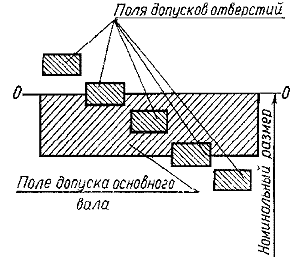 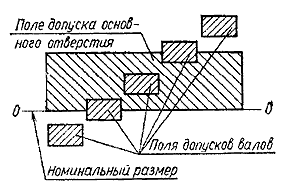 Квалитет - установленная совокупность допусков, определяющая допуск для данного линейного размера (одинаковая степень точности для всех номинальных размеров). Величнины полей допусков обозначают буквами IT и порядковым номером квалитета. ПОД КВАЛИТЕТОМ понимают совокупность допусков, изменяющихся в зависимости от величины номинального размера. Установлено 19 квалитетов, соответствующих различным уровням точности изготовления детали. Для каждого квалитета построены ряды полей допускаВ условиях массового производства важно обеспечить взаимозаменяемость одинаковых деталей. Взаимозаменяемость позволяет заменить сломавшуюся во время работы механизма деталь запасной. Новая деталь должна по своим размерам и форме точно соответствовать заменяемой.Основным условием взаимозаменяемости является изготовление детали с определенной точностью. Какой должна быть точность изготовления детали, указывают на чертежах допустимыми предельными отклонениями.Поверхности, по которым соединяются детали, называют  сопрягаемыми . В соединении двух деталей, входящих одна в другую, различают охватывающую поверхность и охватываемую. Наиболее распространены в машиностроении соединения с цилиндрическими и плоскими параллельными поверхностями. В цилиндрическом соединении поверхность отверстия охватывает поверхность вала (рис. 1, а). Охватывающую поверхность принято называть отверстие , охватывающую – вал . Эти же термины отверстие и вал условно применяют и для обозначения любых других нецилиндрическим охватывающим и охватываемым поверхностям (рис. 1, б).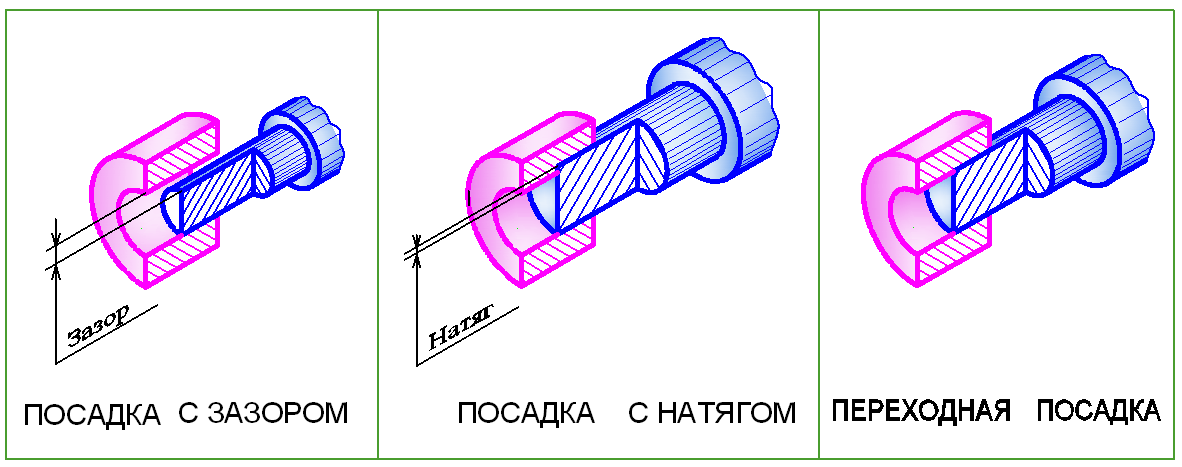 Рис. 1. Пояснение терминов отверстие и валПОСАДКАЛюбая операция сборки деталей заключается в необходимости соединить или, как говорят, посадить одну деталь на другую. Отсюда в технике принято выражение посадка для обозначения характера соединения деталей.Под термином посадка понимают степень подвижности собранных деталей относительно друг друга.Различают три группы посадок: с зазором, с натягом и переходные.ПОСАДКИ С ЗАЗОРОМЗазором называют разность размеров отверстия D и вала d, если размер отверстия больше размера вала (рис. 2, а). Зазор обеспечивает свободное перемещение (вращение) вала в отверстии. Поэтому посадки с зазором называют подвижными посадками. Чем больше зазор, тем больше свобода в перемещении. Однако в действительности при конструировании машин с подвижными посадками выбирают такой зазор, при котором будет минимальным коэффициент трения вала и отверстия.ПОСАДКИ С НАТЯГОМДля этих посадок диаметр отверстия D меньше диаметра вала d (рис. 2, б). .Реально осуществить это соединение можно под прессом, при нагреве охватывающей детали (отверстия) и (или) охлаждении охватываемой (вала).Посадки с натягом называют неподвижными посадками , так как взаимное перемещение соединяемых деталей исключено.ПЕРЕХОДНЫЕ ПОСАДКИПереходными эти посадки названы потому, что до сборки вала и отверстия нельзя сказать, что будет в соединении – зазор или натяг. Это означает, что в переходных посадках диаметр отверстия D может быть меньше, больше или равен диаметру вала d (рис. 2, в).ДОПУСК РАЗМЕРА. ПОЛЕ ДОПУСКА. КВАЛИТЕТ ТОЧНОСТИ Основные понятия. Размеры на чертежах деталей оценивают количественно величину геометрических форм детали. Размеры подразделяют на номинальные, действительные и предельные (рис. 3).Предельными размерами называют два граничных значения, между которыми должен находиться действительный размер. Большее из этих значений называют наибольшим предельным размером , меньшее – наименьшим предельным размером . В повседневной практике на чертежах деталей предельные размеры принято указывать посредством отклонений от номинального.Предельное отклонение – это алгебраическая разность между предельными и номинальными размерами. Различают верхнее и нижнее отклонения. Верхнее отклонение – это алгебраическая разность между наибольшим предельным размером и номинальным размером. Нижнее отклонение – это алгебраическая разность между наименьшим предельным размером и номинальным размером.Номинальный размер служит началом отсчета отклонений. Отклонения могут быть положительными, отрицательными и равными нулю. В таблицах стандартов отклонения указывают в микрометрах (мкм). На чертежах отклонения принято указывать в миллиметрах (мм).Действительное отклонение – это алгебраическая разность между действительным и номинальным размерами. Деталь считают годной, если действительной отклонение проверяемого размера находится между верхним и нижним отклонением.Допуск размера – это разность между наибольшим и наименьшим предельными размерами или абсолютная величина алгебраической разности между верхним и нижним отклонениями.ПОЛЕ ДОПУСКА – это поле, ограниченное верхним и нижним отклонениями. Все поля допуска для отверстий и валов обозначаются буквами латинского алфавита: для отверстий – прописными буквами (H, K, F, G и т. д.); для валов – строчными (h, k, f, g и т. д.).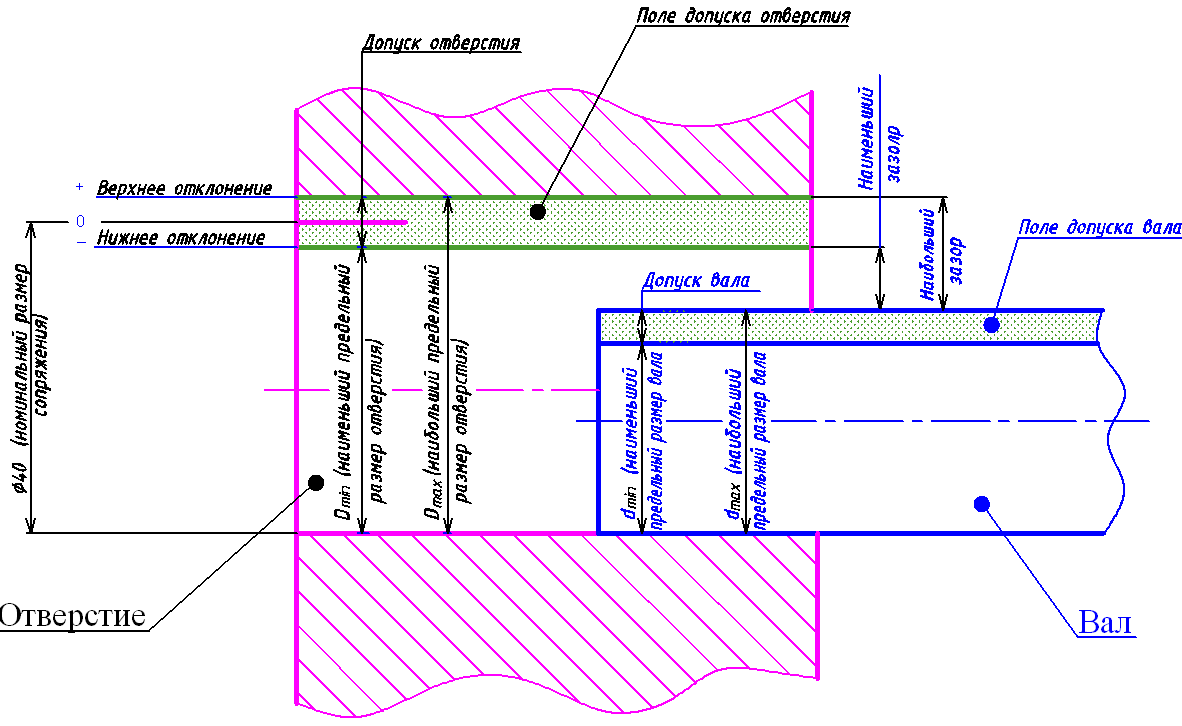 Номинальный размер - основной размер, определяемый из функционального назначения детали. В соответствии с ГОСТ 25346-89 «ОНВ. ЕСДП. Общие положения, ряды допусков и основных отклонений» номинальный размер - это размер, относительно которого определяются предельные размеры и который служит началом отсчета отклонений. Номинальный размер получают из расчетов на прочность или другими методами, а затем округляют до стандартного размера и проставляют на чертеже.